تحت رعاية معالي الأمين العام السيد\ احمد أبو الغيطتحتفل جامعة الدول العربية وصندوق الأمم المتحدة للسكان 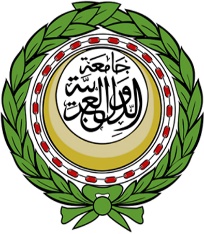 باليوم العالمي للسكان 2022القاهرة، مصر، 19 تموز/يوليو 2022 - ستقيم جامعة الدول العربية والمكتب الإقليمي لصندوق الأمم المتحدة للسكان للدول العربية برعاية معالي الأمين العام السيد\ احمد أبو الغيط احتفالية خاصة بمناسبة اليوم العالمي للسكان تحت شعار "عالم يسكنه 8 مليارات نسمة: نحو مستقبل يتسم بالقدرة على التكيف - اغتنام الفرص وضمان الحقوق والخيارات للجميع."من المتوقع أن يصل عدد سكان العالم إلى 8 مليارات نسمة في 15 تشرين الثاني/ نوفمبر 2022، وذلك وفقًا للتوقعات السكانية العالمية لعام 2022، التي أصدرتها إدارة الشؤون الاقتصادية والاجتماعية التابعة للأمم المتحدة اليوم. ويعد الوصول إلى هذه العلامة الفارقة مدعاة للاحتفال، لكنه في الوقت ذاته بمثابة نداء واضح للإنسانية لإيجاد حلول للتحديات التي نواجهها.تلقي الفعالية الضوء على كيفية إيجاد مسارات استباقية وتحويلية للازدهار في عالم يشهد تغييرا ديمغرافيا سريعا. مسارات تؤدي إلى الوحدة والاستدامة في مواجهة التغيير الحتمي وتسخر الإمكانيات غير المحدودة من أجل تحقيق عالم عادل مزدهر ومستدام للجميع. المتحدثون في الفعالية:- الدكتورة هيفاء أبو غزالة، الأمين العام المساعد، رئيسة قطاع الشؤون الاجتماعية بجامعة الدول العربية- الدكتور لؤي شبانه، المدير الإقليمي لصندوق الأمم المتحدة للسكان للدول العربية- الدكتورة مها الرباط، المبعوث الخاص للمدير العام لمنظمة الصحة العالمية بشأن كوفيد-19، وزيرة الصحة السابقة بمصر- الضيفة الخاصة، النجمة المصرية، شيرين رضا يقام الاحتفال يوم الثلاثاء 26 تموز/يوليو في تمام الساعة 7 مساء (بتوقيت القاهرة) في الساحة الخارجية في مقر جامعة الدول العربية.اللغة الرئيسية للحدث هي اللغة العربية. سيتم توفير الترجمة الفورية باللغة الإنجليزية.يرجى من ممثلي وسائل الإعلام الذين يرغبون في الحضور التأكيد بالاتصال على: 201118040922+- 201145666604+يعمل صندوق الأمم المتحدة للسكان من أجل عالم يكون فيه كل حمل مرغوباً فيه، وكل ولادة آمنة، ويتم فيه تحقيق إمكانات كل شاب. وشابةللمزيد من المعلومات والاتصال:شيماء عبد المنعم، منسق إدارة السياسات السكانية، جامعة الدول العربية shaymaaa.moneim@gmail.comروزماري جاد، مسؤولة بالمكتب الإعلامي الإقليمي لصندوق الأمم المتحدة للسكان بالمنطقة الدول العربية: gad@unfpa.org 